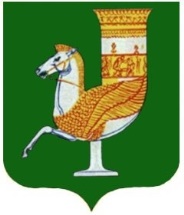 П О С Т А Н О В Л Е Н И ЕАДМИНИСТРАЦИИ   МУНИЦИПАЛЬНОГО  ОБРАЗОВАНИЯ «САДОВСКОЕ СЕЛЬСКОЕ ПОСЕЛЕНИЕ»25.10.2023 г. № 43 с. Садовое Об утверждении  прогноза социально-экономического развития муниципального образования  «Садовское сельское поселение» на 2024 год и плановый период 2025 и 2026 годов    В соответствии со статьей 174 Бюджетного кодекса Российской Федерации, Положением о бюджетном процессе в муниципальном образовании «Садовское сельское поселение»ПОСТАНОВЛЯЮ:Утвердить прогноз социально-экономического развития МО «Садовское сельское поселение» на 2024 год и плановый период 2025 и 2026 годов, согласно Приложению.Контроль за исполнением настоящего постановления возложить на ведущего специалиста-финансиста администрации МО «Садовское сельское поселение».Настоящее постановление вступает в силу с момента его  подписания.Настоящее постановление подлежит размещению на официальном сайте администрации МО «Садовское сельское поселение» в сети «Интернет» Глава МО «Садовское сельское поселение»                                                       Камышан С.НПриложение №1 к постановлению МО «Садовское сельское поселение»От  25.10.2023 г. № 43Прогноз социально-экономического развития МО «Садовское сельское поселение» на 2024 год и плановый период 2025 и 2026 г.г.Территория муниципального образованияМО «Садовское сельское поселение» состоит из трех населенных пунктов:село Садовое – административный центр;аул Бжедугхабль.село Верхненазаровское.Территория муниципального образования «Садовское сельское поселение» составляет 5903,3 га. Протяженность автомобильных дорог составляет 33,4 км., из них республиканского значения – 1 км., местного значения – 32,4 км. На территория муниципального образования расположено 836 домовладений, из них 30,5 домовладений в селе Садовом,  288 –  в ауле Бжедугхабль и 153 - в селе Верхненазаровское. Численность населения составляет – 3067 человека.Так же на территории муниципального образования расположено 3 школы, 2 детских сада, 3 Дома культуры, 2-фельдшерско-акушерских пункта, 1-врачебная амбулатория, 12 продовольственных и хозяйственных магазинов, 2- АЗС ,3 КФХ.Демографические показателиНа территории МО «Садовское сельское поселение» проживает  3080 чел., из них численность постоянно проживающего населения составляет – 2697 человек. Демографическая ситуация в муниципальном образовании развивается под влиянием сложившихся тенденций рождаемости и смертности населения. За последние годы наблюдается уменьшение рождаемости и увеличение смертности, что приводит к постепенному выравниванию этих показателей и стремлению естественного прироста населения к нулю.Уровень жизни населенияУровень жизни населения определяется доходами граждан, которые складываются из заработной платы, а также доходов от реализации излишек продуктов личного подсобного хозяйства.Жители поселения имеют в собственности 637 голову крупного рогатого скота, в том числе 423коров, так же 713 голову овец и коз, 2959 голову птицы всех видов. Полученную молочную продукцию реализуют как на территории поселения, так и вывозят   собственными силами для реализации в соседние поселения. Кроме содержания домашнего скота жители поселения выращивают на личных подсобных участках овощи закрытого грунта, ягоды.Основные расходы населения составляют: приобретение продуктов питания, непромышленных товаров, коммунальные расходы, техническое обслуживание и содержание личного автотранспорта.Социальная политикаПервичное медицинское обследование осуществляется в фельдшерско-акушерских пунктах (ФАП). На территории муниципального образования расположено 3 ФАПа, один в селе Садовом, один в ауле Бжедугхабль и один в с.Верхненазаровское. При серьезных заболеваниях, больные направляются в Красногвардейскую ЦРБ.Медицинским обслуживанием сельского населения занято всего 3 медработника на 2697 человека.Имеется специальный медицинский транспорт.Образование	В образовательную систему МО «Садовское сельское поселение» входит 3 общеобразовательных учреждения и 2 учреждения дошкольного образования, а именно:МБОУ СОШ №5 с.Садовое;МБОУ СОШ №12 а.Бжедугхабль;МБОУ НОШ №18 с.ВерхненазаровскоеМБДОУ «Детский сад №7 «Теремок» с.Садовое;МБДОУ «Детский сад №15 «Ромашка» а.Бжедугхабль.	В образовательных учреждениях ведутся уроки компьютерной грамотности, основ безопасности и жизнедеятельности.	Коллективы школ принимают участие –  в предметных олимпиадах, научно-проектных конференциях, конкурсах, спортивных соревнованиях.	При школах сельского поселения работают кружки и спортивные секции.Культура	Культура сельского поселения имеет свои особенности, собственное прошлое, настоящее и будущее. В ней представлены произведения самодеятельного и профессионального искусства, художественных промыслов и ремесел, фольклор, традиции, обычаи, имеющие культурную значимость.	На территории муниципального образования 3 дома культуры и 3 библиотеки, расположенные в с.Садовом , а. Бжедугхабль и с. Верхненазаровское	Коллективы дома культуры принимают активное участие в проведении конкурсов-смотров художественной самодеятельности, организации концертной программы и др.	Библиотечный фонд пополняется новой литературой.  Работниками библиотек ежегодно организуются и проводятся тематические выставки.Физическая культура и спорт	На территории муниципального образования имеется 2 стадиона и 1 футбольное поле.	Для привлечения детей к спорту организованы спортивные секции: волейбол, настольный теннис, легкая атлетика, футбол и др. ТорговляНа территории муниципального образования осуществляют деятельность 14 предприятий розничной торговли, из них 12 продовольственных и хозяйственных магазинов, 2 – АЗС.Дорожное хозяйство	Общая протяженность дорог МО «Садовское сельское поселение» составляет 33,4 км, из них 1 км – республиканского значения и 32,4 км – местного значения. Благоустройство территорииОрганизация благоустройства и озеленения территории МО «Садовское сельское поселение» осуществляется следующим образом:озеленение (уход за старыми насаждениями ,посадка новых деревьев,  и др.);организация уборки территории от мусора, несанкционированных свалок, покос травы на территории поселения.Сельское хозяйство	На территории муниципального образования «Садовское сельское поселение» в последние годы наблюдается рост сельскохозяйственного производства и улучшение финансового положения важной отрасли народного хозяйства.Личные подсобные хозяйства являются составной частью аграрной и всей сельской экономики поселения.ФинансыФормирование проекта бюджета муниципального образования «Садовское сельское поселение» на 2024 год и плановый период 2025 – 2026 годы происходит на основании:Бюджетного кодекса Российской Федерации;Федерального закона от 6 октября 2003 года № 131-ФЗ «Об общих принципах организации местного самоуправления в Российской Федерации»;№ п/пПоказательед.изм.2022    (факт)2023 (оценка)2024 (прогноз)2025 (план)2026 (план)1Численность населения (по данным похозяйственного учета с учетом граждан зарегистрированных по месту пребывания)чел.30673080308230853085в т.ч. с. Садовскоечел.13301336133813391339а. Бжедугхабльчел.11981202120212041204с.Верхненазаровскоечел.5395425425425422Численность постоянного населениячел269726972700270027003Родилосьчел.1429---4Умерлочел.1912---№ п/пПоказательед.изм.2022    (факт)2023 (оценка)2024 (прогноз)2025 (план)2026 (план)1ФАПшт.333332Среднесписочная численность всех врачейчел44444№ п/пПоказательед.изм.2022    (факт)2023 (оценка)2024 (прогноз)2025 (план)2025 (план)1Число дошкольных учрежденийшт.222222Среднесписочная численность детей, посещающих дошкольные учреждениячел1601601701701703Численность работников дошкольных учрежденийчел38383838384Число дневных общеобразовательных школшт.33333 № п/пПоказательед.изм.2022    (факт)2023 (оценка)2024 (прогноз)2025 (план)2026 (план)1Дома культурышт.333332Библиотекишт.33333№ п/пПоказательед.изм.2022    (факт)2023 (оценка)2024 (прогноз)2025 (план)2026 (план)1Число спортивных сооруженийшт.33333№ п/пПоказательед.изм.2022    (факт)2023 (оценка)2024 (прогноз)2025 (план)2026 (план)1Число предприятий розничной торговлишт.1414141414№ п/пПоказательед.изм.2022   (факт)2023 (оценка)2024 (прогноз)2025 (план)2026 (план)1Протяженность автомобильных дорог всегокм33,433,433,433,433,4в т.ч. республиканского значениякм11111местного значениякм32,432,432,432,432,4№ п/пПоказательед.изм.2022    (факт)2023 (оценка)2024 (прогноз)2025 (план)2026 (план)1Озеленение:шт.-10101010в т.ч. посадка новых деревьевшт.-101010102Уборка территории от мусорам³50505050503Покос травыга1212121212№ п/пПоказательед.изм.2022    (факт)2023 (оценка)2024 (прогноз)2025 (план)2026 (план)1Количество крестьянских фермерских хозяйствшт.333332Численность личных подсобных хозяйствшт.836836836836836в них поголовье скота по видам:-КРСгол821637700700700-свиньигол2525252525-овцы, козыгол713713720720720- птицагол295910470105001050010500№ п/пПоказательед.изм.2022    (факт)2023 (оценка)2024 (прогноз)2025 (план)2026 (план)1Налоговые доходыТыс. руб.5874,961616079,96188,96931,52Неналоговые доходыТыс. руб.5,5281010103Безвозмездные поступленияТыс. руб.28181991,71815,51829,81829,84Расходы бюджетаТыс. руб.88759916,58513,48647,79465,35Изменение остатковТыс. руб.1320,41143,86Дефицит-/профицит+ Тыс. руб.-592608619694